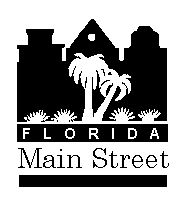  is a program of the Florida Department of State,Division of Historical Resources, Bureau of Historic PreservationCOMPLETED APPLICATIONS MUST BE DIGITALLY SUBMITTED (VIA DROPBOX) TO FLORIDAMAINSTREET@DOS.MYFLORIDA.COM ON OR BEFORE 5:00 P.M.                                 on FRIDAY, JULY 1, 2016         Florida Department of State         Division of Historical Resources         FORM HR4E023R0102         (Effective )Frequently Asked QuestionsWhat is the  Program? is a program of the Florida Department of State, Division of Historical Resources, which provides training and technical assistance to local organizations in support of their efforts to revitalize their traditional downtown and neighborhood commercial districts.  From small towns to large cities, these areas are often a reflection of the community as whole.  However, this symbolic heart of the community is often a complex environment that is affected by a diversity of physical, economic, cultural, and political influences. In order to revitalize and sustain these districts, a community must address this broad range of influences.  The Florida Main Street Program can assist in this process, and is structured around the “Main Street Approach”, a strategy for revitalization developed by the National Trust for Historic Preservation.  The Main Street Approach was developed by the  of the National Trust for Historic Preservation, a partner of .  Over 1200 local revitalization programs nationwide have adopted this preservation-based approach.   While concentrating on revitalization of the community’s historic commercial center, these local volunteer-based programs enhance the economic vitality, quality of life, and civic pride of the whole community while countering sprawl and encouraging greater citizen participation in the decisions that are shaping their future.The Main Street Approach is not a quick fix. It builds sustainable, positive change on incremental steps. Communities that establish and maintain a focus on the Main Street Approach in their district can achieve:Greater economic stability and vitality	Rehabilitation and re-use of existing building stock, protecting historic resources and encouraging infill development - thereby countering sprawlReduced vacancy, increasing property values and property tax revenuesRestoration of the district as a center of commerce, increasing sales tax revenuesGreater quality of life and civic prideEnhancing the district as a center of civic and cultural activitiesEnhancing its place as a symbol of community identity and prideSince 1985, the Florida Main Street Program has assisted downtown revitalization efforts in over 90 communities across the state.How Can We Participate in the  Program?There are a variety of ways communities may benefit from the programs and services of the Florida Main Street Program.  These levels of program participation – Designated, Graduate, Renewing, and other Self-Initiated Communities – are described below:Designated  Programs -- This status represents the core Florida Main Street Program.  New Designated Local Florida Main Street Programs (Local Programs) are added to the  network on an annual basis through a competitive application process.  A predetermined number of applicants found to be qualified and to have scored highly in the established evaluation criteria are eligible for designation each year. Once designated, intensive training and technical assistance will be provided to the Local Program over a three-year period.  Newly designated Local Programs are encouraged to apply for a one-time Florida Main Street Start-up Grant.  Completion and submission of the Florida Main Street Application is the mechanism for pursuing this program status.  Local Programs pursuing the types of participation described below (Previously Designated Local Program Areas and other Self-Initiated Communities) need not complete the attached  Application, but instead should contact the  Office.Previously Designated Local Programs -- The following participation options are available to previously designated Local Programs:Graduate - Designated Local Programs, after completing three years of participation in the Florida Main Street Program, are encouraged to remain active in the  network.  In addition to participating in statewide training activities and conferences, they may also receive training and technical assistance from  depending on availability of resources.  Assistance is also available on a peer-to-peer or a fee-for-services basis.  An annual meeting is dedicated to the specific needs of these more established programs.  After their initial three years of training and technical assistance from Florida Main Street, Local Programs achieve and maintain Graduate status by (a) continuing to conduct a program conforming to the criteria established by the National Main Street Center of the National Trust for Historic Preservation, (b) continuing to participate in Quarterly Meetings and the statewide training conferences conducted by Florida Main (c) employing a full time program manager (Exception: minimum of half-time paid Program Manager is acceptable for communities with populations of less than 5,000, and (d) submitting Quarterly and Annual Reports to Florida Main Street.  Renewing – In some cases, Local Programs may become temporarily inactive.   They are always welcome to rejoin the Florida Main Street Program and may participate in statewide training programs and conferences, and receive training and technical assistance on the same terms as Graduate Programs. Other Self-Initiated Communities -- Any  city, county, or community is invited to learn about and follow the Main Street Approach and is welcome to participate in the statewide training programs and conferences of the Florida Main Street Program.  They may also receive technical assistance on a fee-for-service or peer-to-peer basis. Communities that participate under this status, if qualified, are encouraged to work toward making application for designation as a Local Program. How Are Communities Designated?Each year, ’s Secretary of State forms an ad hoc advisory committee to assist in evaluating applications and selecting local programs for participation in the Florida Main Street Program.  In a public meeting, the committee reviews and ranks applications received in response to an annual solicitation. The committee’s rankings are based on established selection criteria and constitute its recommendations to the Secretary of State for Local Program designation.  The Secretary of State designates Local Programs for participation in the Florida Main Street Program, based on recommendations of the advisory committee.Who Can Apply for Designation?Categories of communities that may apply for designation include:Small Cities (less than 5,000 in population)Mid-sized Cities (5,000 - 50,000 in population)Large Cities (more than 50,000 in population) Urban Districts (traditional neighborhood commercial districts within a city with a population greater than 50,000) County-wide, Regional, or Unincorporated Community Programs (with one or more traditional commercial districts -- such regions may include groups of smaller communities connected by a waterway or roadway)What Are the Criteria for Evaluation of Applications? The District and CommunityExtent to which the proposed Local Program Area as a significant group of historic resources in a compact, cohesive, pedestrian-oriented area - downtown or neighborhood commercial district.Strong historic characterBased on a grid, around a square, park or other urban form - walkableGateways, public spaces, parking, buildings, businesses, and events are accessibleDiverse businesses - products, services, experiences that support community industries and residentsNeed and potential for economic growth, design improvement and marketing/promotional effortsRelated issues: housing, history, demographics, economic base, activities, events, and facilities Community Understanding of and Commitment to the Main Street Approach Demonstrated understanding of Main Street Approach and Principles Compatible preservation and redevelopment ethic as evidenced by the following:a.   	Has or is putting into place an active design assistance programb.   	Encourages building renovation or rehabilitation consistent with The Secretary of the Interior’s Standards for Rehabilitation and Guidelines for Rehabilitating Historic Buildingsc.	Encourages public awareness of the historic properties in the proposed Program Area and the importance of their preservationd.  	Works toward putting in place land use policies that encourage development of property in the proposed Program Areae.	Encourages development of financial mechanisms and incentives to attract investment to the proposed Program AreaBroad community support and understandingStaff supported, active volunteer organizationRelevant purpose as reflected in a clear mission statementConsistency of local goals with the Main Street ApproachOrganizational Readiness and Financial StrengthAdequate budget and support: full time, paid Program ManagerActive board and committees with clearly defined objectivesLocal government, business, and citizen supportAt a minimum, dedicated public and private funding and in-kind resources for a one-year operating budget sufficient to cover the cost of:a.	Program Manager salary and fringe benefitsb.	Rent and general office expensesc.	Travel for participation in Florida Main Street Quarterly Meetings and Annual Conferenced.	Program Manager professional developmente.	Activities and programs conducted by Local Program committeesNote: A three-year funding commitment is preferredPaid, professional, full-time Program Manager (Exception: Minimum of half-time paid Program Manager is acceptable for communities with populations of less than 5,000)Built out board and committees with realistic work plansCommitment to network with other Local ProgramsWhat Other Factors Affect Selection? Applicants must be:A local incorporated non-profit organization;A community redevelopment agency;A downtown development authority; orThe governing body of a local government.Funding – Description and verification of the resources available for at least the first year of the local program, including salary, benefits, and travel for a Program Manager, and operating expenses.  Regional Program budgets should include the cost of transportation and, perhaps, satellite office locations.  Note:  A three-year funding is preferred.Staffing -- Applicants from  ,  , County or Regional Programs, or  in larger cities are required to provide a full time, paid, professional Program Manager.  Applicants from Small Cities are required to provide at least a half-time paid professional Program Manager.Additional Considerations:  Programs -- In  or Unincorporated Programs (5,000 in population) the individual elements of the Four Point Main Street Approach may be addressed serially rather than concurrently and may employ a committee structure with fewer committees than the typical program in larger communities.County and Regional Programs may contain up to three Program Areas related by proximity and located along a common highway or waterway.  No town or city should contain a population of over 10,000 nor should any two have over 5,000 each in population.  Program Areas should be no more than 15 miles from one another.  Travel, communications, and office support should reflect their dispersed arrangement.  The organizational structure for such programs may include separate local boards and committees, with an overall executive committee.  The local organizations from each Program Area will be expected to engage in joint marketing or festival projects.  Organizations conducting county and regional programs are encouraged to hire experienced Managers.Equitable Distribution -- Geographic Distribution of the applicants relative to existing Local Programs will be considered during the application evaluation process.  All other factors being equal, preference shall be given to Applications from areas of the state not currently served by the Florida Main Street Program.Designation or Selection of another Local Program Area – In communities where a Local Program has been previously designated, a local organization or agency may make application for designation of a separate, non-contiguous neighborhood commercial district.What Services  Provide to Local Programs?All Communities in the State have access to:A State Coordinator who is responsible for conducting the statewide Florida Main Street Program and delivery of related training and technical assistance services.Annual  Conference -- This two-to-three-day multi-track conference focuses on current downtown revitalization and preservation issues, and includes plenary sessions, workshops and networking opportunities.  Presenters include practicing professionals of regional and national repute. Quarterly Florida Main Street Meetings that rotate among regions of the state - Each quarter, Program Managers, Board Members and others gather for a two-day meeting that may include single or multiple topic workshops, presentations from Local Programs, and tours or demonstrations by the host program, and may include specialized presentations or training by a consultant in one of the areas of specialization listed herein.  These meetings are designed to be helpful to the host program as well as attendees from other communities.Advanced Training Program (annual session) – Conducted as one of the above Quarterly Meetings, this annual session will address issues of special interest to Graduate Programs who have already benefited from many of the basic services provided by the Florida Main Street Program.Information related to  issues provided by telephone, fax, or the Internet, and through special publications and other training materials.Technical Assistance on a fee-for-service or a peer-to-peer basis.Regional Pre-Application Workshops – Assistance to communities planning to complete the annual application for  designation.Designated Communities are expected to participate in the services available to All Communities (listed above) and, in addition, shall receive services to be delivered over three years that shall include:Reconnaissance Visit by the State Program Coordinator – one visit to community following designation to promote the Local Program and meet local stakeholders.Organizing for Main Street -- Two days of Statewide training by recognized experts (1/2 day on each of the four points of the Main Street Approach -- organization, design, promotion, economic restructuring).   Resource Team Visit -- A 2 - 3 day Resource Team Visit by an interdisciplinary team of experts in downtown issues will typically be one of three technical assistance services provided to first-year communities.  Resource Team Visits include an intensive series of meetings and workshops to assist the Local Program in establishing a sound work plan that will address Local Program needs in each of the areas of the Main Street Approach.  Each Resource Team Visit will be concluded with a public meeting to present team findings and recommendations, and will be documented by a written report.Annual Assessment (for three years) -- A one-day visit to the Local Program Area by the Main Street Coordinator to (a) assess Local Program progress toward annual and long-term goals, (b) assist with goal setting for the coming year, and (c) identify training and technical assistance needs for the coming year.  Observations and recommendations will be included in a written report provided to the Local Program.Consultant Assistance (up to four services over three years) --A.	Organizational developmentB.	Legal issues of initiating, managing a not-for-profit organizationC.	Fund-raisingD.	Market analysisE.	Visual merchandising, store designF.	Small business operationsG.	Business recruitmentH.	Property developmentI.	Writing/re-writing comprehensive plans, zoning codes, other redevelopment-supportive ordinances Business Recruitment J.	Entrepreneurial and business developmentK.	Promotion, public relations, and advertisingL.	Website developmentM.	Signage system design N.	Transportation planningO.	Special event management P.	Urban designQ.	Technical assistance in support of historic preservation Start-up Grant of  $10,000During the first year following designation, each Local Program will be eligible to apply for a one-time $10,000 start-up grant from the Historical Resources Grant-in-Aid Program to assist initial development of the Local Program.  All Local Program activities assisted through this grant shall be in accordance with the Main Street Approach.  Award and administration of all such grants shall be in accordance with provisions of Chapter 1A-35, F.A.C.Graduate Programs and Renewing Programs are expected to participate in the conferences and training programs available to All Communities, and may receive additional technical assistance as described above.Why Are Main Streets Important?With the understanding that a healthy, vibrant community builds its future on its past, the  Main Street Program promotes sensible, sustained economic growth based on local assets: natural, built, cultural, financial, and human. To accomplish this goal,  assists communities in revitalizing their traditional downtown and neighborhood business districts by offering a diversity of services, including training, technical assistance, and networking.Restoring and sustaining the downtown or neighborhood business district’s physical and economic vitality should be a priority for any community, because those districts are the heart of community, the symbol of local history, the “commons,” the site for parades, celebrations, and other community events – a venue reflecting the community’s quality of life.  They display community pride or its lack.Such business districts are also important economically. They are indicators of the overall community’s economic health. They’re a significant source of property tax and other public revenues. They’re the “incubator” of new businesses and the home of independent, locally owned businesses that collectively are a major employer in the community, the state, and the nation. And they offer a mix of goods and services--retail, entertainment, government, and professional--that isn’t found anywhere else.  Vibrant and redeveloped traditional commercial districts yield a return on a community’s substantial investment in infrastructure and building stock -and they help avoid sprawl.  What Is the  Approach?Once the social and commercial center of American life, thousands of downtown and neighborhood business districts across the  fell by the wayside in the 1950s and 1960s, abandoned in the post-World War II rush to the suburbs.  Some downtowns tried to compete with trendy malls by hanging garish signs and hiding grand old buildings behind modern facades.  Others simply gave up and let time take its toll.But  refused to die.  In the late 1970s, town after town awoke to the realization that so-called “progress” had failed in its promise to create a better life.  Instead, modernization had extracted a high price: congested streets and highways, uncontrolled growth and cookie-cutter architecture that reflected neither a sense of place nor a sense of pride.  Troubled by the heavy cost to their communities, people looked again at , imagining it faded glory transformed into a fresh source of community pride.Today, hundreds of once-deserted downtowns are booming again.  Main Streets that once teetered on the brink of extinction have come back to life.  Shops are thriving, streets are bustling, and citizens have rediscovered the pride and pleasure that come from belonging to a real community.Breathing new economic life into an old commercial district presents a special challenge.  Rehabilitating a few downtown buildings or sponsoring an annual festival is an important move in the right direction, but it’s not enough.  Nor is it necessary to bankroll the kind of “big fix” project advocated by many so-called development experts.So, what is the solution?  Simply put, to give an aging downtown a prosperous new lease of life, a community must direct its time, energy and resources to the challenge of rediscovering that area’s unique assets and rebuilding it step-by-step into a vibrant and viable commercial district.To help communities achieve their economic goals, the  has developed a comprehensive revitalization strategy that pairs thoughtful preservation of historic assets with sensible business practices.  By blending common sense with sound planning, economic development, promotion and design - all tailored for local needs - the Main Street Four-Point Approach has already produced dramatic results.  Active in more than 1,800 Main Street towns and cities across the country, this revitalization process has generated more than $41.6 billion in physical improvements and produced 77,799 net new businesses and 349,148 net new jobs since 1980 (statistics updated 2006).The  Four-Point ApproachDesign involves improving the downtown’s image by enhancing its physical appearance - not just the appearance of buildings, but also that of streetlights, window displays, parking areas, signs, sidewalks, promotional materials and all other elements that convey a visual message about the downtown and what it has to offer.Organization means building cooperation and consensus among all the groups that play roles in the downtown - bankers, civic groups, government, merchants and individual citizens - to ensure that the Main Street program benefits from a community-wide vision of the future.Promotion involves marketing the downtown’s unique characteristics to shoppers, investors, new businesses, tourists and others.  Effective promotion creates a positive image of downtown through retail promotional activity, special events and ongoing programs that build positive perceptions of the district.Economic Restructuring means strengthening the existing economic base of downtown while diversifying it.  Economic restructuring activities include helping existing businesses expand, recruiting new businesses to provide a balanced mix, converting unused space into productive property and sharpening the competitiveness of downtown merchants.  By strengthening the downtown’s economy, communities are able to support the ongoing use of historic commercial buildings, preserving unique community assets.The Eight Principles of While the Main Street Four Point Approach provides the format for successful revitalization, implementation of the four-point approach is based on eight principles that pertain to all areas of the revitalization effort:Comprehensive. Downtown revitalization is a complex process and cannot be accomplished through a single project.  For successful long-term revitalization, a comprehensive approach must be used.Incremental. Small projects and simple activities lead to a more sophisticated understanding of the revitalization process and help to develop skills so that more complex problems can be addressed and more ambitious projects undertaken.Self-help. Local leaders must have the desire and the will to make the project successful.  The  and the state  program provide direction, ideas, and training; but continued and long-term success depends upon the involvement and commitment of the community.Public/private partnership.  Both the public and private sectors have a vital interest in the economic health and physical viability of the downtown.  Each sector has a role to play, and each must understand the other’s strengths and limitations so that an effective partnership can be forged.  Identifying and capitalizing on existing assets.  Business districts must capitalize on the assets that make them unique.  Every district has unique qualities – like distinctive buildings and human scale that give people a sense of belonging.  These local assets must serve as the foundation for all aspects of the revitalization process. Quality.  Quality must be emphasized in every aspect of the revitalization program. This applies equally to each element of the program, from storefront design to promotional campaigns and to educational programs.  Change.  Changes in attitude and practice are necessary to improve current economic conditions.  Public support for change will build as the program grows.  Implementation-oriented. Activity creates confidence in the program and ever-greater levels of participation.  Frequent, visible changes are a reminder that the revitalization effort is under way.  Small projects at the beginning of the program pave the way for larger activities as the revitalization effort matures. What Other Benefits Are Available to Active Local Programs?In addition to participation in all regional and statewide conferences and training programs conducted under the auspices of the Florida Main Street Program and the technical assistance described above, Active Local Programs (whether in the three-year start-up phase, Graduate Programs or a Renewing Programs) are also eligible for the following benefits:Scholarships to training programs and conferences sponsored by the .Reduced rate memberships to the National Trust Main Street Center.Assistance in promotion of local  areas and events.  Free books, publications, slides, and videos available through a state historic preservation grant to the National Trust Main Street CenterMonthly mailings from Florida Main Street including the Main Street Minute, updated contact information, training opportunities and information about the latest approaches to preservation-based downtown revitalization.Inclusion on ’s list serve with regular e-mails concerning leads for grants opportunities,  network queries, and information updates on all aspects of the  Approach.Networking and peer assistance points for Small Cities Community Development Block Grant (CDBG) and Florida Communities Trust application scoring.Helpful Hints for Application CompletionMAKE SURE THE APPLICATION IS COMPLETE.  Use the enclosed Application Checklist to insure that all required items are included with your application.A.	Follow the application format when answering questions. Keep responses brief and in the order indicated.  B.	 Proposed Local Program Area(s) should be the small, well-defined traditional commercial core of your community.  Select the area that has the strongest concentration of historic commercial buildings.  Avoid the temptation to include peripheral areas with scattered buildings and vacant land.  This form was designed for applicants with a single district.  Adjustments may be made to the form to accommodate applications involving multiple districts.C.	All applicants must demonstrate a commitment to actively participate in the Florida Main Street Program for a minimum of three years.D.	Offer a competitive salary to attract a qualified Program Manager.  Offer job security by providing stable program funding.  Do not expect the Program Manager to raise funds for the Local Program.E.	Provide a generous travel budget.  The Program Manager is required to attend  training sessions, meetings and conferences.  Other members of the Local Program board and volunteers are encouraged to attend these meetings also.F.	Population, income, poverty, and demographic data is available from the Bureau of Economic and Business Research at the University of Florida (BEBR) (www.bebr.ufl.edu) – email: info@bebr.ufl.edu – (352) 392-0171.  These estimates can be accessed in the book titled Florida Statistical Abstract, which is published each year and should be available in any local library.  Additional Florida Census data can be found through the Office of Economic and Demographic Research (850) 487-1402 – http://edr.state.fl.us and at http://www.census.gov.  At this web site, “State and County QuickFacts” will provide census results for your county, and “American FactFinder” will provide census results for your city. G.	Unemployment data is available through the Agency for Workforce Innovation.  Most information can be obtained from their web site at www.labormarketinfo.com.  If you need additional information, the phone number for the agency is (850) 245-7205 or 1-866-537-3615.H.	The Florida Department of Revenue, Tax Research Office provides sales tax data for  and Cities.  The web site for the Florida Department of revenue is www.dor.myflorida.com/dor/gta.html. I.	The tax base information requested in the application is available from your county’s tax assessor. The appraised value is the value assigned to the property before any exemptions.  The assessed value of property is the value upon which property taxes (revenue) are based, usually after all exemptions have been taken.  Information for the city is sometimes compiled by the tax assessor’s office, but proposed Local Program Area data is not.  To find the total appraised and assessed values for the Local Program Area, it may be necessary to add the appraised or assessed value for the individual properties in the program area.J.	Each applicant will have time to present digital photographs and additional material during the public meeting at which applications are considered.Materials to be SubmittedA.	The original signed application and attachments plus eight (8) copies of the completed application and all attachments (excluding digital photographs) must be submitted.ONE SET of twenty-five (25) color digital photographs of the proposed Local Program Area must be submitted.  Each photo file shall be labeled with the name of the city and a number.  The number shall key the photo to a description sheet giving the address of the building, the direction from which the slide was taken (North, South, etc.).  The photos shall also be keyed to a map of the proposed Local Program Area.Each copy of the application form must be accompanied by the following attachments in a separate binder labeled “Appendixes”:Appendix A: map on which the boundaries of the proposed Local Program Area are clearly defined and to which the digital photographs are keyed.Description sheet providing the information indicated in B above for each digital photograph.3.	Copy (can be a photocopy) of a photograph at least 8” x 10” which shows an aerial view of the Local proposed Program Area within the context of the downtown.  The proposed Local Program Area should be clearly outlined on the photograph.Appendix B:		1.	Certification of the availability of full funding for the first year of the Local Program (see Appendix to this document).		2.	Certification of employment of a full time Program Manager (see Appendix to this document).		3.	Resolution passed by the local government(s) showing support for the local program (a sample resolution is included in the Appendix to this document).		4.	Attach verification for funding of all years applicable.  A commitment of funding for at least three years is preferred.		5.	Attach verification of public sector funding in the form of an official city and/or county resolution supporting a specific contribution to the local program.		6.	List of all in-kind services donated to the local program.  This list should include the service description, donor, cash value and duration for each in-kind service.Attach Articles of Incorporation or enabling legislation for applicant organization or agency (unless a local government).Appendix C:		1.	Specific letters and resolutions of commitment from key community organizations, governmental entities and institutions. General letters and resolutions of support from other organizations, governmental entities, institutions, elected officials, merchants and citizens.Appendix D:		1. 	Press clippings.		2.	Miscellaneous supporting materials.		3. 	Application Summary Sheet.NOTE: All application materials submitted become the property of  and will not be returned.For Further Information about the  Program:Write to the Bureau of Historic Preservation, R.A. Gray Building, 500 South Bronough Street (Fourth Floor), Tallahassee, Florida 32399-0250 or call (800) 847-7278 or (850) 245-6333    FAX (850) 245-6437.    Florida Department of State    Division of Historical Resources    FORM HR4E023R0102    (Effective ) Program ApplicationThe Bureau of Historic Preservation is now accepting applications for participation in the Florida Main Street Program.  The statewide Florida Main Street Program is administered by the Florida Department of State, Division of Historical Resources, Bureau of Historic Preservation.  Each year, the Florida Secretary of State selects local  programs to participate in the statewide program from the applications received.  The maximum number of Local Programs to be selected this year for participation in the program is indicated in the application solicitation announcement published in the Florida Administrative Weekly.  Applications are evaluated on a competitive basis consistent with the provisions of Chapter 1A-38, Florida Administrative Code.  NOTE: COMPLETED APPLICATIONS MUST BE DIGITALLY SUBMITTED (VIA DROPBOX) TO MAINSTREET@DOS.MYFLORIDA.COM ON OR BEFORE 5:00 P.M.          on FRIDAY, JULY 1, 2016This application is intended to serve two purposes: First, it provides an opportunity for the local  organization to collect baseline information about the community, the district, and itself that will be useful in conducting a local  program.  Second, it allows the applicant to organize and present information relating to the Criteria for Evaluation of Applications (see pages IV and V above) to facilitate the competitive process by which local programs are selected for participation in the statewide Florida Main Street Program.  Applicant IdentificationCity: : 	Applicant Organization: 	Mailing Address: 	Name of Application Contact: 	Title: _____________________________  Daytime Telephone: 	E-mail Address (required):	Applicant CertificationI certify that I am a duly authorized representative of the applicant and that, to the best of my knowledge, the information presented in this application is accurate.  I further certify that it is the intent of the applicant to execute the Florida Main Street Agreement and submit a Historic Preservation Grants-in-Aid Application upon designation as a Local Florida Main Street Program.  I also acknowledge that selection of applicants for participation in the Florida Main Street Program is made on a competitive basis, and neither the submission of this application nor acceptance of this application by the Bureau of Historic Preservation in any way constitutes any manner of commitment by the Bureau to select the applicant for participation in the Florida Main Street Program or to provide funding or technical assistance to the applicant._______________________________________  	Signature										     					Date_____________________________________________________________________Typed name and title of duly authorized representative of applicant organizations. 837.06, Florida Statutes, False official statements -- Whoever knowingly makes a false statement in writing with the intent to mislead a public servant in the performance of his or her official duty shall be guilty of a misdemeanor of the second degree, punishable as provided in s. 775.082 or s. 775.083, Florida Statutes.Application PreparationThe Florida Main Street Program Application contains four sections, each requiring different skills and types of information for completion.  Applicants are encouraged to use a committee approach (one committee per section) in preparing their applications, in lieu of hiring a consultant to do so.  If a consultant is used, the various committees of the local  organization are encouraged to take an active role in gathering the data required for application completion.  The community members whose signatures appear below assisted in the completion of this application.Section I. The Community:___________________________________  	Signature					         Signature___________________________________  	Signature					         SignatureSection II. The Local Organization:___________________________________  	Signature					         Signature___________________________________  	Signature					         SignatureSection III. The Local Program Area:___________________________________  	Signature					         Signature___________________________________  	Signature					         SignatureSection IV. Overall Assessment___________________________________  	Signature					         Signature___________________________________  	Signature					         Signature If a consultant prepared this application, completion of the following section is  required: Consultant Firm Name: 	 Mailing Address: 	 Name of Consultant Contact: 	 Title: _____________________________  Daytime Telephone: 	 E-mail Address (required):	A. Category Applying Under (<5,000 in population)        (5,000 - 50,000 in population) (>50,000 in population)    (traditional neighborhood commercial district within a city with population >50,000)  County-wide or Regional Programs (with one or more traditional commercial districts)I. The CommunityB. Historical Overview1. Provide a brief historical overview of your community dating back to incorporation or settlement.C.	Demographic and Economic Information1.	Population2.	Median Age3.	City - Persons by Race (Percentage of population total will exceed 100%)4.	County - Persons by Race (Percentage of population total will exceed 100%)5.	State - Persons by Race (Percentage of population total will exceed 100%)6.	Median Household Income7.	Persons below poverty level	(a) City		 			(b) County	(c) State8.	Unemployment Rate as compiled by the Florida Department of Labor and Employment Security (at two points in year to show any seasonal variations).9.	What is the nearest Metropolitan Statistical Area (MSA)?  How far is it from your 	city?10.	What types of regional transportation facilities are located in your community?  Please include names.	a)				e)     Bus Service: 	b)	Airlines:				f)      Taxi Service	c)	Passenger Railroads:		g)      Interstates and highways	d)	Freight Railroads:			h)     Other:Provide a brief assessment of the state of transportation resources:11.	 What newspapers, radio, television stations and cable systems service the area?Is tourism a major industry in your community?  Are there major resorts or	 attractions nearby?  If so, identify them.  Are there major events held nearby?  If 	 so, identify them. Is there a marked seasonal population fluctuation due to tourism, winter residency, educational facilities, etc.?  If so, explain why.List the five largest employers in your community:How many industrial parks are in your community?  Identify them and the  approximate number of businesses and employees in each. _ Number of industrial parks:______16.  How many “big box” stores or “super centers” serve your community?  Identify   them and indicate the distance of each from the Local Program Area.  Number of big box stores or super centers:______17.	How many strip shopping centers serve your community?  Identify them and approximate the number of businesses in each.  Indicate the distance of each from the Local Program Area.	   	Number of strip shopping centers:______18.	How many enclosed regional malls serve your community?  Identify them and approximate the number of businesses in each mall.  Indicate the distance of each mall from the Local Program Area.	    Number of enclosed regional malls:______19.	Summarize the current development, demographic and economic trends in your community:D.	Existing Plans for Redevelopment1.	Provide a brief list of goals/objectives for any organization(s) currently overseeing redevelopment efforts in your community (i.e. Regional Planning Council programs, Community Redevelopment Agencies, special municipal task forces, etc.)E.	Municipal Resources1.	What is your form of local government?2.	Does your local government have: (Answer Yes or No.  Explain briefly if appropriate.)a)	A comprehensive plan as defined under Chapter 163, F.S.?b)	A historic preservation element in that plan?c)	A downtown revitalization element in that plan?d)	A zoning ordinance?e)	A sign control ordinance?f)	An historic preservation ordinance?g)	An historic district ordinance?h)	A design review ordinance?i)	A minimum maintenance ordinance?j)	A central business district plan?k)	A planning and zoning commission?l)	A public housing authority?m)	A building inspector?n)	A staff person responsible solely for downtown revitalization?  How many hours per week?  What is the source of funding?3.	Has the city received grants or transfers of funds from other governmental units, (i.e., Community Development Block Grant) in the past three years?  How have they been used?  Have any of these activities occurred in the proposed Local Program Area?  If yes, briefly describe.4.	Are there un-obligated Community Development Block Grant or other funds that could be used for redevelopment in the proposed Local Program Area?  If so, describe.5.  Has your community been a designated Rural Area of Critical Economic Concern?6.	Does your community have a designated enterprise zone area?  If yes, is the proposed Local Program Area included in this zone?7.	Has your city participated in any other federal, state or local economic development programs (i.e., Small Business Administration (SBA) programs, Florida Community Contribution Tax Incentives, etc.)?  If so, describe the program activities and indicate if the proposed Local Program Area is included in any of these activities.8.	Does the city have any bonds or other available funds that could be used for redevelopment within the proposed Local Program Area?  If so, describe.F.	Economic Indicators1.	What are the annual sales tax receipts (shared revenue) for the city?  For the county?2.	What is the number of and dollar volume of building permits issued by the city in the last year?3.	How many financial institutions are in the city.  How many are in the proposed Local Program Area?  Have they indicated a willingness to support the local program and invest in the proposed Local Program Area?  If yes, in what way?4.	Has a commercial revitalization loan program been established in your city?  If so, briefly describe the program, indicate participating agencies or institutions, and include the dollar value of loans processed to date.  Is there a design review committee to review loan applications in the proposed Local Program Area?G.	Organizations1.	Community Redevelopment Agency (CRA)	a)	Date established:	b)	Make-up of Board:		c)		Is there an approved CRA plan?d)	Has a Tax Increment Financing Fund been established?  If so, when?		e)		Is the proposed Local Program Area included in the CRA plan?f) 	What support activities has this organization provided the local program to  date?      	  g)		Within the last five years, what have been the major activities and          accomplishments of the CRA?		h)		Budget expenditures (previous two years):2.	Chamber of Commerce	a)	Name of organization:	b)	Date established:	c)	Make-up of Board:d)	Sources of funding:	e)	Budget expenditures (previous two years):	f)	Size of membership (previous two years):  g)	What support activities has the Chamber provided within the proposed Local Program Area to date?	h)	Within the last five years, what have been the major activities and 		accomplishments of the Chamber?3.	Merchants/Professional Association	a)	Name of organization:b)	Date established:	c)	Make-up of Board:	d)	Sources of funding:	e)	Budget expenditures (previous two years):	f)	Size of membership (previous two years):  g)	What support activities has this organization provided within the proposed Local Program Area to date?	h)	Within the last five years, what have been the major activities and 		accomplishments of the organization?4.	Downtown Development Authority (or Special Assessment District)	a)	Date established:	b)	Make-up of Board:c)	Sources of funding:	d)	Budget expenditures (previous two years):e)       What support activities has the DDA provided within the proposed Local           Program Area to date?f)	Within the last five years, what have been the major activities and 		accomplishments of the DDA?5.	Local Historic Preservation Organizationa)	Name of organization:b)	Date established:c)	Make-up of Board:d)	Source of funding:e)	Budget expenditures (previous two years):f)	Size of membership (previous two years):g)	What support activities has this organization provided within the proposed Local Program Area to date?h)	Within the last five years, what have been the major activities and 	accomplishments of the organization?6.	Other Downtown Associations	a)	Name of organization:	b)	Date established:	c)	Make-up of Board:	d)	Sources of funding:	e)	Budget expenditures (previous two years):	f)	Size of membership (previous two years):  g)	What support activities has this organization provided within the proposed           Local Program Area to date?	h)	Within the last five years, what have been the major activities and 		accomplishments of the organization?	aa)	Name of organization:	bb)	Date established:	cc)	Make-up of Board:	dd) 	Sources of funding:	ee)	Budget expenditures (previous two years):	ff)	Size of membership (previous two years):	gg) 	What support activities has this organization provided within the proposed Local Program Area to date?	hh) 	Within the last five years, what have been the major activities and accomplishments of the organization?7. Are there any cultural or recreational organizations that have programs or activities that directly affect the proposed Local Program Area?  If so, described them, their activities and programs.  (Include festivals, theaters, arts councils, schools, etc.)II. The Local OrganizationA.	Organizational  Readiness1.	Name of organization or agency to administer the local program:2.	Date established:________			Size of current membership:________3.	For the preceding two years from the date of this application, what were the budget expenditures of the organization or agency to administer the local program?a. Budget expenditures for last year (entire fiscal year):________________Sources of funding:	b)	Budget expenditures for year before last (entire fiscal year):_____________Sources of funding:4.	Federal Employer Identification (FEID) Number:_________________________ 5.	Taxing Status (i.e., 501(c)(3), etc.):6.	List the current officers of the organization; indicate their terms of office, and affiliation, such as representative of Chamber of Commerce, merchant, etc. (If the applicant is a municipality, indicate N/A or indicate the membership of the organization’s Advisory Board if such a board has been established.)7.	What is the composition of the Board that will determine policy for the local program?  (If the same as #6, indicate so).8.	How are the members of the Board selected?9.	What commitment do you require from Board members.  (job description, hours per month, membership dues, attendance at FMS training sessions, etc.).10. Insert following this page a narrative describing the organizational structure of the local program, including the Board, standing committees, general membership and other partners.  Include a list of the members of each committee.Indicate what projects are planned under the Four Points of the Main Street Approach:  Organization, Design, Promotion, and Economic Restructuring and what project money has been budgeted (beyond operating funds).12. Describe your long-term funding strategy, describing anticipated grants, contracts for services, fund raising events, membership dues, etc.13. Please complete the form on the next page regarding income and expenses for the current year and the next two years of the local program (one form per fiscal year).CURRENT (FIRST YEAR) BUDGET SUMMARY * ______TO_______IncomeExpenses			*		This budget format is to be completed for a minimum of three years.**		A list of all funding pledges must be submitted in Appendix B.***		Total Expenses must equal Total Income.****		Total Cash Income must equal or exceed Total Cash Needs.*****		Documentation of all in-kind donations must be submitted in Appendix B.SECOND YEAR BUDGET SUMMARY * _________TO___________IncomeExpenses			*		This budget format is to be completed for a minimum of three years.**		A list of all funding pledges must be submitted in Appendix B.***		Total Expenses must equal Total Income.****		Total Cash Income must equal or exceed Total Cash Needs.*****		Documentation of all in-kind donations must be submitted in Appendix B.THIRD YEAR BUDGET SUMMARY *______________TO_____________IncomeExpenses			*		This budget format is to be completed for a minimum of three years.**		A list of all funding pledges must be submitted in Appendix B.***		Total Expenses must equal Total Income.****		Total Cash Income must equal or exceed Total Cash Needs.*****		Documentation of all in-kind donations must be submitted in Appendix B.B.	Public and Private Sector Involvement1.	How will both municipal and county governments participate in the local program?  Be specific regarding responsibilities and roles.2.	What support activities will be provided by the organizations listed in Section I-G and how will these organizations interact with the local program?  Be specific regarding responsibilities and roles.3.	How will any other community groups or service organizations participate in the local program?  Be specific about responsibilities and roles.4.	How will you continue to generate public awareness of, involvement in, and financial support for the local program?C.	Understanding of  Approach1.	What does your community expect to achieve by participating in the Florida Main Street Program?  Be specific and identify the outcome or results expected from each of the four points of the Main Street Approach.2.	How have you informed other community groups and citizens about your local program and the Main Street Approach?3.	How many years do you anticipate participating in the Florida Main Street Program?4.	Do you agree to participate in the Florida Main Street Reporting System?5.	Did you apply to the Florida Main Street Program in previous years?  If yes, what programs, activities or interest resulted from applying?  Provide a brief overview of related accomplishments during the time since your last application was made.6.	How do you intend to support staff and volunteers participation in statewide  activities?  D.	Program Manager1.	Is the Program Manager or will the Program Manager be a salaried or contract employee?  Briefly describe the Program Manager selection process that was or will be used.  If you have already hired a Program Manager attach a resume that indicates all relevant work experience of the person chosen.2   What is the title of the individual providing day-to-day supervision of the Program Manager?  What is the relationship between this individual and the Boardresponsible for setting policy for the local program?3.	How many hours per week does/will the Program Manager work on the local program? 4.	What pay/benefits  package do/will you offer the Program Manager?  How does that package compare to that of an Assistant City Manager,	City Planner, Chamber of Commerce Executive Director or other similar professional positions?5. Provide Program Manager Contract if Manager has been hired or Job Description if Manager has not yet been hired (insert following this page).III. The Local Program AreaA.	Built Environment1.	What is the approximate age of the existing building stock in the proposed Local Program Area?	Pre - 1900:	_____%				1940 - 1950:   _____%	1900 - 1920:	_____%				1950 - 1960:   _____%	1920 - 1940:	_____%				 Post - 1960:   _____%2.	Discuss the characteristics that make the proposed Local Program Area a small, cohesive, pedestrian-oriented, and recognizable mixed-use district having clearly defined boundaries and architectural character.3.	What federal, state, county and local government agencies are located in or adjacent to the proposed Local Program Area?4.	Does the city have one or more districts listed in the National Register of Historic Places or designated under a local historic preservation ordinance?   Is all or part of the proposed Local Program Area located in such a district?  Are there properties within the proposed Local Program Area that are listed individually in the National Register or designated as landmarks under a local historic preservation ordinance?  Are there any individual properties or districts that are pending National Register listing?  If yes, briefly describe each.5. Has a historic resource survey been conducted within the community?  Has this    survey included the proposed Local Program Area?  Are there plans for (additional)     survey work in the proposed Local Program Area?6.	How many blocks are in the proposed Local Program Area?7. How many buildings are in the proposed Local Program Area?B.	Economic Environment1.	How many businesses are in the proposed Local Program Area?2.	What is the appraised value of real property within the proposed Local Program Area? (includes property-tax exempt sites)3.	What is the appraised value of real property within the city?4.	What is the assessed tax base of the proposed Local Program Area?5.	What is the assessed tax base of the city?6.	How many workers are employed in the proposed Local Program Area?	a)	Office:				_____	b)	Commercial:			_____	c)	Industrial:			_____	d)	Governmental:		_____7.	What percentage of the buildings in the proposed Local Program Area is:	a)	Owner occupied:		_____%	b)	Renter occupied:		_____%	c)	Vacant:			_____%8.	What percentage of the buildings in the proposed Local Program Area is:	a)	Privately owned:		______%		1)	Local owner:		______%		2)	Absentee landlord:	______%  b)	Publicly owned:		______%9.	What are the current rents per square foot for commercial space in the proposed Local Program Area?a)	Average:	_____ per square foot/year	b)	Lowest:	_____ per square foot/year	c)	Highest:	_____ per square foot/year10. Estimate the number of square feet of first floor vacancies in the proposed Local Program Area:	  First floor vacancies: _______________ square feet.11. Estimate the number of parking spaces in the proposed Local Program Area:	  Total parking spaces:		______	  On-Street Parking:			______	  Off-Street Parking:			______12. Estimate the percentage of the building space in the proposed Local Program Area devoted to the following uses:13. How many of the following types of economic anchors are located in the proposed Local Program Area?14. Are properties in the proposed Local Program Area subject to the provisions of a local historic preservation ordinance?  If so, briefly describe the key provisions of the ordinance.15. Are there any parks or recreation areas in the proposed Local Program Area?  If yes, indicate the acreage of each and describe briefly.What other cultural, social, ethnic features or other special qualities do the proposed Local Program Area or surrounding area possess?17. Describe the housing stock and any current housing issues within the proposed Local Program Area and/or adjacent areas.  How many dwelling units are there in the proposed Local Program Area?C.	Previous Revitalization and Preservation Activities.1.	How have public and private sector groups shown their support for downtown revitalization in the past?  Identify groups and specific activities and programs.2.	Within the last 10 years, what major landscaping, infrastructure improvements and public or private sector rehabilitations have taken place within the proposed Local Program Area and what were the sources of funding for these projects?  Identify any such projects currently planned for the proposed Local Program Area.IV. Overall AssessmentWhy Do the Assessment?It may not always seem so--particularly in a smaller community or neighborhood--but the downtown or neighborhood commercial district is a complex, dynamic place. Physical, economic, cultural, and political changes are constantly affecting it.  Restoring downtown’s physical, economic, and civic vitality begins with understanding its status and identifying the internal and external forces that affect it.The purpose of this assessment is to help you develop that understanding. It addresses general questions like: Is commercial district revitalization a community priority? What’s the district’s physical condition? What are the perceptions of the district? What’s the business environment?What Will It Tell Us?1)	What the district’s general status. Is it in good or poor condition?  Where is it heading? Declining, stabilizing, or improving?2)	What the priorities are for the district. In which areas (i.e., which of the four points) is it strong? In which areas is it weak? Are there specific issues that take precedence?Guidelines for Completing the Assessment1)	You don’t have to have be an “expert” to complete this assessment. However, don’t rely solely on your own judgment. Have several people conduct the assessment independently and then compare results. Bring a diversity of perspectives to your “assessment team.”2)	Don’t worry too much about actual “scores.” The purpose of the assessment is to help you understand the dynamics of your district and to identify general priorities within the structure of the Main Street Approach.3)	Don’t simply mark responses. Use the “General Observations” sections to write down the reasons for your responses.  The “why” behind a response is as important as the response itself.4)	Look differently at your business district. Try to look at it “for the first time.” And inspect - don’t just glance at it.  Pay attention to details, not just the overall impression.5)	Complete the whole assessment. Don’t focus on one or two points.  Without an adequate understanding of the district’s overall condition, you won’t effectively address general issues or specific priorities.6)	Contact the Florida Main Street Program if you have any questions about conducting the assessment. When you’ve completed it, review the results and generate a workplan for revitalization and/or management using the Main Street Approach and the Florida Main Street Program.A.  AssessmentORGANIZATIONWhat Is Organization About?Through Organization, a community creates and maintains a structure and process for revitalizing or managing downtown. Organization is about bringing together a diversity of interests from throughout the community and focusing them on restoring and sustaining downtown’s physical beauty and economic viability through a process called Organizational Buildout. Ultimately, sustainable change requires a strong public-private partnership that integrates the interests of elected officials, city administrators, business owners, property owners, customers, visitors, residents, and others in an organization that has a strong  board of directors, liaisons with other entities, and volunteer committees.  Most  organizations are formed-for-that-purpose, not-for-profit corporations with strong connections to other stakeholder entities, however, we have had  efforts initiated and managed from within Community Redevelopment Agencies, Chambers of Commerce, etc..   Assessment:  OrganizationDo the following conditions exist in your community and district?	Yes     NoLocal government actively supports the district 					_____	_____Business and property owners are working to improve the district		_____	_____Local government and business and property owners respect each other											_____	_____There is broad-based support from residents for the district			_____	_____There is potential long-term private and public funding forrevitalization										_____	_____Hiring a full time manager is a real possibility					_____	_____There is community pride 								_____	_____Results:  Organization_____Favorable (More “Yes” than “No” responses): Your community has a strong organizational foundation for focusing on district issues.  However, pay attention to those conditions that are absent. Without them, you won’t be able to achieve sustainable improvement._____Unfavorable (More “No” than “Yes” responses): You may be lacking sufficient commitment to build an effective organization for revitalizing or managing the district. Any substantive change requires active involvement from business and property owners, city officials, and residents. if these groups are not cooperating, then the impacts of any one group’s efforts will be limited.Trend:  OrganizationCompare district today with district five years ago. Are the conditions for Organization:____    Declining  ____  Stabilizing   ____ ImprovingWhat, specifically, has changed over: the past five years? For example: Has leadership within the city administration changed? Have new business and/or property owners moved into district? Have residents shown an increased interest?1.2.3.4.General Observations: OrganizationDESIGNWhat is Design About?Design is about how the district looks and functions. For Design to be effective, the district must be cohesive, established by a concentration of traditional, to-scale buildings, in a grid or other urban form, with sidewalks and other public realm. Design focuses on enhancing the district’s appearance with an emphasis on restoring its traditional character, rehabbing and reusing existing building stock. But it also addresses functional issues such as land use and transportation planning, image materials, logos, banners, signage and displays - all possible manifestations of economic vitality, quality of life and community pride.Assessment:  DesignDo the following conditions exist within the district?  		Yes	NoThe district has strong historic character 				_____	_____The district is based on a grid, around a square, park, or other urban form								_____	_____The district is walkable							_____	_____Buildings are well-maintained 						_____	_____The district is clean and functional					_____	_____Signs are attractive and effective 						_____	_____Gateways (entries) are clearly marked 					_____	_____The “streetscape” (e.g., lightpoles, benches, sidewalks, etc.) is well-maintained 								_____	_____There is adequate, convenient parking					_____	_____ Public spaces (e.g., parks, plazas) are well designed, maintained, and utilized 									_____	_____Businesses are accessible to all customers (i.e., lack of physical barriers)									_____	_____Signage (announcement, directional. exit, entryway, street names, traffic and parking control, storefront, and banners) is attractive and informative						_____	_____Identity materials (logos, letterhead, business cards, etc.) are attractive and informative							_____	_____Results:  Design______Favorable (More “Yes” than “No” responses): Your district is probably in fairly good physical condition. Ensure that resources are in place to maintain that condition. Focus on priorities that emerge from the assessment. _____  Unfavorable (More “No” than “Yes” responses): To be marketable, your district needs substantial physical improvement. Some of these improvements (e.g., clean up) are relatively easy and inexpensive. Others (e.g., streetscape) are expensive, long-term projects. Plan on starting with projects that will generate immediate, visible change.Trend: DesignCompare district today with five years ago. Is district’s physical condition:____    Declining ____ Stabilizing  ____ Improving What, specifically, has changed over the past five years? For example: Have business and/or property owners rehabilitated their buildings? Are new signs compatible with the character of the district? Is parking more or less convenient than it was five years ago? 1.2.3.4.General Observations: DesignPROMOTIONWhat is Promotion About?Promotion is about the perceptions of the residents, neighbors, and visitors of the community, the district, and the redevelopment organizations, because people decide to visit, patronize or avoid destinations based on those perceptions. Through Promotion, a community establishes positive perceptions of itself, its business district, and its institutions and reinforces those perceptions through an integrated marketing strategy that incorporates advertising, retail promotion and special events.  The perceptions of residents, investors, seasonal visitors, and travelers are all involved.Assessment:  PromotionIn your opinion, do customers, visitors, and residents have these perceptions of the community, district, and organization?																							Yes  	NoIt is physically attractive 							_____	_____It is physically safe								_____	_____It is easy to get to and get around in					_____	_____Businesses are staffed by friendly, knowledgeable employees 	_____	_____Advertising of district and its businesses is appealing and effective 	_____	_____Retail displays are attractive and effective 				_____	_____There is a diversity of high-quality goods and services 		_____	_____Special events are worth attending					_____	_____Organization(s) are worth getting involved with				_____	_____Folks are proud of their connection(s) to the community and district 	_____	_____Results:  Promotion______  Favorable (More “Yes” than “No” responses): People have a generally positive perception of district. But maintaining this perception requires an active promotion effort, because it is affected not only by the district and its organization(s), but also by individuals businesses and other entities as well as by competitors--shopping malls, other downtowns, even mail order shopping.______  Unfavorable (More “No” then “Yes” responses): People have a generally negative perception of district. Even with this perception, people may still come. However, if the negative elements (“No” responses) aren’t addressed, then over time people will go elsewhere (if they aren’t already starting to).Trend:  PromotionCompare district today with five years ago. Are the perceptions:_____ Declining  _____ Stabilizing _____  Improving What, specifically, has changed over the past five years? For example: Have businesses changed their marketing strategy? Are there new events in the district (festivals, parades, etc.)? Has the mix of goods and services changed?   Is the district on the “must see” list for family and business visitors?  1.2.3.4.General Observations: PromotionECONOMIC RESTRUCTURINGWhat is Economic Restructuring About?The goal of economic restructuring is to make the district (and the whole Community) economically healthy.  It’s about jobs, businesses, and tax base.  Initially, this process should focus on assisting existing businesses. In the long run, repositioning the district in the marketplace means reconfiguring the mix of goods, services, and experiences so that the business district is economically balanced, adaptable, and competitive.Assessment:  Economic RestructuringDo the following conditions exist?						Yes  	NoBusinesses are driven by the needs of customers not of merchants 		_____	_____Businesses respond to change and capitalize on emerging opportunities 									_____	_____Businesses are profitable 								_____	_____There is a diverse mix of businesses 						_____	_____The vacancy rate is low 								_____	_____A high percentage of buildings are locally owned				_____	_____Rents and property values are high						_____	_____District image, services, products, and experiences support other community industries and employees					_____	_____Results:  Economic Restructuring____  Favorable (More “Yes” than “No” responses): The district is probably reasonably stable economically. But the business district’s economic stability is affected by a diversity of local, regional, and global factors that are constantly evolving. Sustaining downtown’s economic viability requires a continuing management function to address those factors.____  Unfavorable (More “No” than “Yes” responses): The district is probably experiencing significant economic difficulties. However, these problems may not be readily apparent. Even if your business district appears economically healthy, it may be declining, depending on the quality of businesses and the nature of the competition.Trend:  Economic RestructuringCompare district today with five years ago. Is its economic condition:____ Declining  ____ Stabilizing ____  Improving What, specifically, has changed over the past five years? For example: Have new businesses moved in? Or has nothing changed economically (i.e., is business stagnant)? How has the competition changed? 1.2.3.4.General Observations: Economic RestructuringSUMMARYStatus and Trends:  OverallWhich of the four points received “Unfavorable” ratings?____Organization						____Design____Promotion						____Economic RestructuringWhat is the general trend for your business district over the past five years?____Declining         ____Stabilizing     ____ ImprovingPrioritiesGeneral Priorities. Which of the four points stand out as priorities?____Organization						____Design____Promotion						____Economic RestructuringSpecific Priorities. What specific issues/questions stand out as significant?1.2.3.4.B.	Need and Potential for Success1.	What are the three major assets and three major liabilities of the proposed Local Program Area, as it exists today?2. Why does your community need the Florida Main Street Program?3.	What impact will a local  program have on the assets and liabilities outlined above?4.	Why do you think your community would be a successful  community?Appendix AThis section should include the following in the order indicated: map outlining the proposed Local Program Area and to which the digital photographs are keyed.2. Description sheet for digital photographs.3. A copy or photocopy of a photograph at least 8” by 10” showing an aerial view of the proposed Local Program Area within the context of the downtown.  The proposed Local Program Area should be clearly outlined on the photograph.Appendix BThis section should contain the following in the order indicated (forms followAppendix D):1.	Certification of the availability of full funding for the first year of the local program (include list of all pledges).2.	Certification of intent to hire a full-time Program Manager (attach copy of job description, performance evaluation standards and procedures, description of benefits, and contract, as applicable).3.	Resolution passed by the local government(s) showing support for the local program.4.	Verification for funding of all years applicable.5.	Verification of public sector funding support.6.	List of all in-kind services donated to the local program (Include letters from individuals and organizations describing what is donated and its fair market value).7.	Articles of incorporation or enabling legislation for applicant organization or agency.Appendix CThis selection should contain the following:1.	Specific letters and resolutions of partnership commitment from key community organizations, governmental entities, and institutions.2.	General letters and resolutions of support from other merchants, organizations, institutions, citizens, and elected officials.Appendix DThis section should contain the following:1.	Press Clippings.2.	Miscellaneous Supporting Materials.Funding CertificationI hereby certify that on _____________ (date) _________________________(name of organization) has $____________ in-hand and $____________ pledged for year one of the local program’s participation in the Florida Main Street Program and that these funds are allocated for this purpose.  I further certify that this agency/organization has $____________ in-hand and $____________ pledged for years two and beyond for the local program’s participation in the Florida Main Street Program beyond the first year, as indicated in the Budget Summaries included in this application.__________________________________________________  	Signature of duly authorized representative					   			DateTyped name and title of duly authorized representatives. 837.06, Florida Statutes, False official statements -- Whoever knowingly makes a false statement in writing with the intent to mislead a public servant in the performance of his or her official duty shall be guilty of a misdemeanor of the second degree, punishable as provided in s. 775.082 or s. 775.083, Florida Statutes.Certification of Intent to Hire a Program ManagerI hereby certify that ___________________________ (name of organization) agrees to employ a full-time Program Manager for a period of at least 12 (twelve) months following execution of a formal Florida Main Street Agreement between the Division of Historical Resources and our agency/organization for participation in the Florida Main Street Program._____________________________________________ 	Signature of duly authorized representative							DateTyped name and title of duly authorized representativeSample Municipal ResolutionA Resolution Authorizing Participation in the  ProgramWHEREAS, the Florida Main Street Program (Program) has been created to assist  communities in developing public-private efforts to revitalize their “” areas, andWHEREAS, the Secretary of State will select a number of communities to participate in the Program in the upcoming year.NOW THEREFORE BE IT RESOLVED BY THE CITY COMMISSION OF THE CITY OF _________________________________ that the City hereby endorses submission by ______________________________________ of an application to participate in the Program with the specific goal of revitalization within the context of the Main Street Approach.BE IT FURTHER RESOLVED that the City agrees to support that local  program and participate in it activities.APPROVED AND ADOPTED THIS ___________ day of _______________, 20	.Commissioner, Mayor:	___________________	Vote:	______	Commissioner:		___________________	Vote:	______	Commissioner:		___________________	Vote:	______	Commissioner:		___________________	Vote:	______	Commissioner:		___________________	Vote:	______	Attest:				___________________	City Clerk:			___________________	Approved as to legal form: ___________________, City AttorneyApplication Summary SheetCommunity __________________  Category ______________________      Community 							Local Organization2000      2010Seasonal Peak(a) City(b) County(c) State15,982,37818,801,31020002010(a) City(b) County(c) State38.740.720002010WhiteAfrican-AmericanAsian/ Native American HispanicOther20002010WhiteAfrican-AmericanAsian/ Native American HispanicOther20002010White12,734,29214,488,435African-American2,471,7303,200,663Asian/ 333,013612,997Native American 117,880162,562Hispanic2,682,7154,223,806Other697,074844,318   20002010(a) City(b) County(c) State38,81939,973# of Persons% of Population# of Persons% of Population198019801990199020002000# of Persons% of Population19901,604,00012.4520001,952,62922.220103,048,62116.5   (a) City    (b) County   (c) StateMarch 20003.8August 20003.8March 2010   (Past Year)10.7 August  2010(Past Year)10.5           Employer Name            Type of Business        Number of EmployeesIndustrial Park Name# of Businesses# of EmployeesDistance from Program AreaStore NameDistance from Local Program Area Shopping Center NameNumber of BusinessesDistance from Local Program AreaMall NameNumber of BusinessesDistance from Local Program AreaSourcesSourcesCash in HandCash in HandCash Pledged **     Cash Pledged **     Cash Pledged **     Cash Pledged **     Total CashIn-Kind PledgedTotal ValueCity GovernmentCity GovernmentCRA Trust FundCRA Trust FundPrivate ContributionsPrivate ContributionsTOTAL CASH INCOME ***TOTAL CASH INCOME ***TOTAL CASH INCOME ***TOTAL IN-KIND PLEDGED ****TOTAL IN-KIND PLEDGED ****TOTAL INCOME **     Cash Needs     Cash Needs  In-Kind Pledged  In-Kind Pledged  Total ExpenseProgram Manager SalaryProgram Manager SalaryProgram Manager SalaryProgram Manager BenefitsProgram Manager BenefitsProgram Manager BenefitsAdditional Staff SalaryAdditional Staff SalaryAdditional Staff SalaryAdditional Staff Benefits	Additional Staff Benefits	Additional Staff Benefits	Travel and Professional DevelopmentTravel and Professional DevelopmentTravel and Professional DevelopmentAdvertising/PromotionAdvertising/PromotionAdvertising/PromotionPostagePostagePostageOffice SuppliesOffice SuppliesOffice SuppliesPrinting/PhotocopyingPrinting/PhotocopyingPrinting/PhotocopyingPhotographic SuppliesPhotographic SuppliesPhotographic SuppliesInsurance	Insurance	Insurance	Rent, UtilitiesRent, UtilitiesRent, UtilitiesTelephoneTelephoneTelephoneProfessional DevelopmentProfessional DevelopmentProfessional DevelopmentAnswering Machine or ServiceAnswering Machine or ServiceAnswering Machine or ServiceContingency or other (explain)Contingency or other (explain)Contingency or other (explain)Project Money (Specify)Project Money (Specify)Project Money (Specify)TOTAL CASH NEEDS *** TOTAL CASH NEEDS *** TOTAL IN-KIND PLEDGED ****TOTAL EXPENSES *****SourcesSourcesCash in HandCash in HandCash Pledged **     Cash Pledged **     Cash Pledged **     Cash Pledged **     Total CashIn-Kind PledgedTotal ValueCity GovernmentCity GovernmentCRA Trust FundCRA Trust FundPrivate ContributionsPrivate ContributionsTOTAL CASH INCOME ***TOTAL CASH INCOME ***TOTAL CASH INCOME ***TOTAL IN-KIND PLEDGED ****TOTAL IN-KIND PLEDGED ****TOTAL INCOME **     Cash Needs     Cash Needs  In-Kind Pledged  In-Kind Pledged  Total ExpenseProgram Manager SalaryProgram Manager SalaryProgram Manager SalaryProgram Manager BenefitsProgram Manager BenefitsProgram Manager BenefitsAdditional Staff SalaryAdditional Staff SalaryAdditional Staff SalaryAdditional Staff Benefits	Additional Staff Benefits	Additional Staff Benefits	Travel and Professional DevelopmentTravel and Professional DevelopmentTravel and Professional DevelopmentAdvertising/PromotionAdvertising/PromotionAdvertising/PromotionPostagePostagePostageOffice SuppliesOffice SuppliesOffice SuppliesPrinting/PhotocopyingPrinting/PhotocopyingPrinting/PhotocopyingPhotographic SuppliesPhotographic SuppliesPhotographic SuppliesInsurance	Insurance	Insurance	Rent, UtilitiesRent, UtilitiesRent, UtilitiesTelephone	Telephone	Telephone	Professional DevelopmentProfessional DevelopmentProfessional DevelopmentAnswering Machine or ServiceAnswering Machine or ServiceAnswering Machine or ServiceContingency or other (explain)Contingency or other (explain)Contingency or other (explain)Project Money (Specify)Project Money (Specify)Project Money (Specify)TOTAL CASH NEEDS *** TOTAL CASH NEEDS *** TOTAL IN-KIND PLEDGED ****TOTAL EXPENSES *****SourcesSourcesCash in HandCash in HandCash Pledged **     Cash Pledged **     Cash Pledged **     Cash Pledged **     Total CashIn-Kind PledgedTotal ValueCity GovernmentCity GovernmentCRA Trust FundCRA Trust FundPrivate ContributionsPrivate ContributionsTOTAL CASH INCOME ***TOTAL CASH INCOME ***TOTAL CASH INCOME ***TOTAL IN-KIND PLEDGED ****TOTAL IN-KIND PLEDGED ****TOTAL INCOME **     Cash Needs     Cash Needs  In-Kind Pledged  In-Kind Pledged  Total ExpenseProgram Manager SalaryProgram Manager SalaryProgram Manager SalaryProgram Manager BenefitsProgram Manager BenefitsProgram Manager BenefitsAdditional Staff SalaryAdditional Staff SalaryAdditional Staff SalaryAdditional Staff Benefits	Additional Staff Benefits	Additional Staff Benefits	Travel and Professional DevelopmentTravel and Professional DevelopmentTravel and Professional DevelopmentAdvertising/PromotionAdvertising/PromotionAdvertising/PromotionPostagePostagePostageOffice SuppliesOffice SuppliesOffice SuppliesPrinting/PhotocopyingPrinting/PhotocopyingPrinting/PhotocopyingPhotographic SuppliesPhotographic SuppliesPhotographic SuppliesInsurance	Insurance	Insurance	Rent, UtilitiesRent, UtilitiesRent, UtilitiesTelephone	Telephone	Telephone	Professional DevelopmentProfessional DevelopmentProfessional DevelopmentAnswering Machine or ServiceAnswering Machine or ServiceAnswering Machine or ServiceContingency or other (explain)Contingency or other (explain)Contingency or other (explain)Project Money (Specify)Project Money (Specify)Project Money (Specify)TOTAL CASH NEEDS *** TOTAL CASH NEEDS *** TOTAL IN-KIND PLEDGED ****TOTAL EXPENSES *****First Floor %Upper Floor %RetailRetailProfessional OfficesProfessional OfficesGovernment OfficesGovernment OfficesRestaurants/EntertainmentRestaurants/EntertainmentHousingHousingIndustryIndustryWarehouseWarehouseOtherOtherVacancyVacancyTOTALChainIndependentIndependentChainChainChainIndependentIndependentDepartment StoresHospitalsHospitalsDiscount StoresCity FacilitiesCity FacilitiesFood MarketsTourist BusinessesState FacilitiesState FacilitiesService BusinessesFederal facilitiesFederal facilitiesSpecialty ShopsCourt-housesCourt-housesRestaurantsLibrariesLibrariesBanksPost OfficesPost OfficesTheatersSchoolsSchoolsChurchesOther	Other	City PopulationTax StatusMedian Household IncomeFirst Year BudgetMedian Age     Funding for Local Organization     Funding for Local Organization     Funding for Local Organization     Funding for Local Organization     Funding for Local Organization     Funding for Local OrganizationUnemployment RateCity% of Families  Below Poverty LevelCRASales Tax Receipts for CityCountyCommunity Redevelopment Agency (Y/N)Subtotal PublicDate CRA EstablishedPrivate FundsAnnual Budget of CRAProgram  ManagerProgram  ManagerOther Downtown Association (Y/N)Manager SalaryPreservation Organization (Y/N):Manager BenefitsSeasonal Population FluctuationTravel BudgetLocal Program AreaLocal Program AreaAge of Buildings (%)Age of Buildings (%)Age of Buildings (%)Number of Blocks1.  Pre-1900Number of Buildings2.  1900-1945Total Square Footage3.  1945-19801st Floor Vacancy (sq. ft.):4.  1980-PresentOwnership of Buildings (%)Ownership of Buildings (%)Use of Buildings (%)Use of Buildings (%)Local-PrivateOwner OccupiedAbsentee-PrivateRenter OccupiedPublic